救生員檢定檢定報名表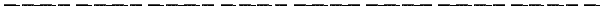 (檢定報到時請攜帶本報到單)臺灣慧行志工救生游泳協會□游泳池□開放性水域救生員檢定報名表臺灣慧行志工救生游泳協會□游泳池□開放性水域救生員檢定報名表臺灣慧行志工救生游泳協會□游泳池□開放性水域救生員檢定報名表臺灣慧行志工救生游泳協會□游泳池□開放性水域救生員檢定報名表臺灣慧行志工救生游泳協會□游泳池□開放性水域救生員檢定報名表臺灣慧行志工救生游泳協會□游泳池□開放性水域救生員檢定報名表臺灣慧行志工救生游泳協會□游泳池□開放性水域救生員檢定報名表臺灣慧行志工救生游泳協會□游泳池□開放性水域救生員檢定報名表臺灣慧行志工救生游泳協會□游泳池□開放性水域救生員檢定報名表臺灣慧行志工救生游泳協會□游泳池□開放性水域救生員檢定報名表臺灣慧行志工救生游泳協會□游泳池□開放性水域救生員檢定報名表臺灣慧行志工救生游泳協會□游泳池□開放性水域救生員檢定報名表臺灣慧行志工救生游泳協會□游泳池□開放性水域救生員檢定報名表臺灣慧行志工救生游泳協會□游泳池□開放性水域救生員檢定報名表臺灣慧行志工救生游泳協會□游泳池□開放性水域救生員檢定報名表臺灣慧行志工救生游泳協會□游泳池□開放性水域救生員檢定報名表臺灣慧行志工救生游泳協會□游泳池□開放性水域救生員檢定報名表臺灣慧行志工救生游泳協會□游泳池□開放性水域救生員檢定報名表臺灣慧行志工救生游泳協會□游泳池□開放性水域救生員檢定報名表臺灣慧行志工救生游泳協會□游泳池□開放性水域救生員檢定報名表臺灣慧行志工救生游泳協會□游泳池□開放性水域救生員檢定報名表臺灣慧行志工救生游泳協會□游泳池□開放性水域救生員檢定報名表臺灣慧行志工救生游泳協會□游泳池□開放性水域救生員檢定報名表臺灣慧行志工救生游泳協會□游泳池□開放性水域救生員檢定報名表臺灣慧行志工救生游泳協會□游泳池□開放性水域救生員檢定報名表(貼相片處)(貼相片處)(貼相片處)期別期別期別游泳年資游泳年資游泳年資年年年年姓 名中文中文中文(貼相片處)(貼相片處)(貼相片處)性別性別性別□男	□女□男	□女□男	□女□男	□女血型血型血型姓 名英文英文英文(貼相片處)(貼相片處)(貼相片處)身份證字	號身份證字	號身份證字	號出	生年月日出	生年月日出	生年月日年	月	日年	月	日年	月	日年	月	日年	月	日出生地出生地出生地學歷通訊 處永久永久電 話公公現職通訊 處現在現在電 話宅宅電子信箱電子信箱救生員證照救生員證照救生員證照救生員證照□合格□不合格□合格□不合格□合格□不合格□合格□不合格□合格□不合格□合格□不合格□合格□不合格□合格□不合格□合格□不合格(以 下 資 料 由 招 生 單 位 填 寫)(以 下 資 料 由 招 生 單 位 填 寫)(以 下 資 料 由 招 生 單 位 填 寫)(以 下 資 料 由 招 生 單 位 填 寫)(以 下 資 料 由 招 生 單 位 填 寫)(以 下 資 料 由 招 生 單 位 填 寫)(以 下 資 料 由 招 生 單 位 填 寫)(以 下 資 料 由 招 生 單 位 填 寫)(以 下 資 料 由 招 生 單 位 填 寫)(以 下 資 料 由 招 生 單 位 填 寫)(以 下 資 料 由 招 生 單 位 填 寫)(以 下 資 料 由 招 生 單 位 填 寫)(以 下 資 料 由 招 生 單 位 填 寫)(以 下 資 料 由 招 生 單 位 填 寫)(以 下 資 料 由 招 生 單 位 填 寫)(以 下 資 料 由 招 生 單 位 填 寫)(以 下 資 料 由 招 生 單 位 填 寫)(以 下 資 料 由 招 生 單 位 填 寫)(以 下 資 料 由 招 生 單 位 填 寫)(以 下 資 料 由 招 生 單 位 填 寫)(以 下 資 料 由 招 生 單 位 填 寫)(以 下 資 料 由 招 生 單 位 填 寫)(以 下 資 料 由 招 生 單 位 填 寫)(以 下 資 料 由 招 生 單 位 填 寫)(以 下 資 料 由 招 生 單 位 填 寫)編號姓名姓名檢定編組檢定編組檢定編組檢定編組檢定編組組     水道組     水道組     水道組     水道組     水道學科成績學科成績學科成績學科成績救生游法開放水域游泳救生游法開放水域游泳救生游法開放水域游泳救生游法開放水域游泳踩水仰漂救援板救援踩水仰漂救援板救援踩水仰漂救援板救援踩水仰漂救援板救援踩水仰漂救援板救援踩水仰漂救援板救援假人拖帶魚雷浮標救援假人拖帶魚雷浮標救援假人拖帶魚雷浮標救援潛泳機動艇救援潛泳機動艇救援潛泳機動艇救援潛泳機動艇救援潛泳機動艇救援潛泳機動艇救援急救能力急救能力□ 及	格□ 不及格□ 及	格□ 不及格□ 及	格□ 不及格□ 及	格□ 不及格□ 及	格□ 不及格□ 及	格□ 不及格□ 及	格□ 不及格□ 及	格□ 不及格□ 及	格□ 不及格□ 及	格□ 不及格□ 及	格□ 不及格□ 及	格□ 不及格□ 及	格□ 不及格□ 及	格□ 不及格□ 及	格□ 不及格□ 及	格□ 不及格□ 及	格□ 不及格□ 及	格□ 不及格□ 及	格□ 不及格□ 及	格□ 不及格□ 及	格□ 不及格□ 及	格□ 不及格□ 及	格□ 不及格□ 及	格□ 不及格□ 及	格□ 不及格總成績總成績總成績總成績□ 及	格□ 不及格□ 及	格□ 不及格□ 及	格□ 不及格□ 及	格□ 不及格□ 及	格□ 不及格□ 及	格□ 不及格□ 及	格□ 不及格承辦人簽章承辦人簽章承辦人簽章承辦人簽章承辦人簽章承辦人簽章承辦人簽章承辦人簽章秘書長秘書長秘書長秘書長審甄一審甄一審甄一審甄一審甄一審甄一審甄二審甄二審甄二審甄二審甄二審甄二臺灣慧行志工救生游泳協會□游泳池□開放性水域救生員檢定報到臺灣慧行志工救生游泳協會□游泳池□開放性水域救生員檢定報到臺灣慧行志工救生游泳協會□游泳池□開放性水域救生員檢定報到臺灣慧行志工救生游泳協會□游泳池□開放性水域救生員檢定報到臺灣慧行志工救生游泳協會□游泳池□開放性水域救生員檢定報到臺灣慧行志工救生游泳協會□游泳池□開放性水域救生員檢定報到臺灣慧行志工救生游泳協會□游泳池□開放性水域救生員檢定報到編號姓名測驗編組組      水道組      水道檢定 項目一、游泳池救生員。1、學科 2、救生游法 3、踩水仰漂 4、假人拖帶 5、潛泳 6、急救能力 二、開放性水域救生員。1、學科 2、開放水域游泳 3、救援板救援 4、魚雷浮標救援 5、機動艇救援 6、急救能一、游泳池救生員。1、學科 2、救生游法 3、踩水仰漂 4、假人拖帶 5、潛泳 6、急救能力 二、開放性水域救生員。1、學科 2、開放水域游泳 3、救援板救援 4、魚雷浮標救援 5、機動艇救援 6、急救能一、游泳池救生員。1、學科 2、救生游法 3、踩水仰漂 4、假人拖帶 5、潛泳 6、急救能力 二、開放性水域救生員。1、學科 2、開放水域游泳 3、救援板救援 4、魚雷浮標救援 5、機動艇救援 6、急救能一、游泳池救生員。1、學科 2、救生游法 3、踩水仰漂 4、假人拖帶 5、潛泳 6、急救能力 二、開放性水域救生員。1、學科 2、開放水域游泳 3、救援板救援 4、魚雷浮標救援 5、機動艇救援 6、急救能一、游泳池救生員。1、學科 2、救生游法 3、踩水仰漂 4、假人拖帶 5、潛泳 6、急救能力 二、開放性水域救生員。1、學科 2、開放水域游泳 3、救援板救援 4、魚雷浮標救援 5、機動艇救援 6、急救能一、游泳池救生員。1、學科 2、救生游法 3、踩水仰漂 4、假人拖帶 5、潛泳 6、急救能力 二、開放性水域救生員。1、學科 2、開放水域游泳 3、救援板救援 4、魚雷浮標救援 5、機動艇救援 6、急救能注意 事項1.  報到時間：	年	月	日	午	，逾時不受理2.  報到地點：	游泳池。3.  檢定時間：	年	月	日	午	開始。4.  檢定費用：1700元(含證照費200元)     □繳清□未繳 。1.  報到時間：	年	月	日	午	，逾時不受理2.  報到地點：	游泳池。3.  檢定時間：	年	月	日	午	開始。4.  檢定費用：1700元(含證照費200元)     □繳清□未繳 。1.  報到時間：	年	月	日	午	，逾時不受理2.  報到地點：	游泳池。3.  檢定時間：	年	月	日	午	開始。4.  檢定費用：1700元(含證照費200元)     □繳清□未繳 。1.  報到時間：	年	月	日	午	，逾時不受理2.  報到地點：	游泳池。3.  檢定時間：	年	月	日	午	開始。4.  檢定費用：1700元(含證照費200元)     □繳清□未繳 。1.  報到時間：	年	月	日	午	，逾時不受理2.  報到地點：	游泳池。3.  檢定時間：	年	月	日	午	開始。4.  檢定費用：1700元(含證照費200元)     □繳清□未繳 。。承辦人員簽章注意 事項1.  報到時間：	年	月	日	午	，逾時不受理2.  報到地點：	游泳池。3.  檢定時間：	年	月	日	午	開始。4.  檢定費用：1700元(含證照費200元)     □繳清□未繳 。1.  報到時間：	年	月	日	午	，逾時不受理2.  報到地點：	游泳池。3.  檢定時間：	年	月	日	午	開始。4.  檢定費用：1700元(含證照費200元)     □繳清□未繳 。1.  報到時間：	年	月	日	午	，逾時不受理2.  報到地點：	游泳池。3.  檢定時間：	年	月	日	午	開始。4.  檢定費用：1700元(含證照費200元)     □繳清□未繳 。1.  報到時間：	年	月	日	午	，逾時不受理2.  報到地點：	游泳池。3.  檢定時間：	年	月	日	午	開始。4.  檢定費用：1700元(含證照費200元)     □繳清□未繳 。1.  報到時間：	年	月	日	午	，逾時不受理2.  報到地點：	游泳池。3.  檢定時間：	年	月	日	午	開始。4.  檢定費用：1700元(含證照費200元)     □繳清□未繳 。